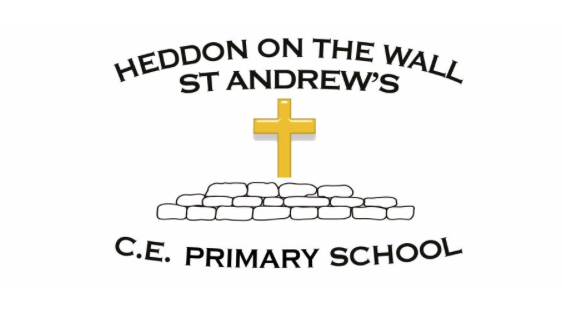 Year 3 – Summer 1 – SpellingsWeek 1
WB- 12/04/21The suffix ‘ture’Week 2
WB- 19/04/21HomophonesWeek 3
WB- 26/04/21Adding –ation to verbs to form nounsWeek 4
WB- 03/05/21Words with the c sound spelt chWeek 5
WB- 10/05/21Words with the sh sound spelt chWeek 6
WB- 17/05/21Adding the suffix –ionWeek 7
WB- 24/05/21Adding the suffix –ianadventuremixture fixturepicture furniture capture caughtcertaindecidedescribe wearwhere brake break here hear knewnew different disappear prepare -> preparationadmire -> admiration animate -> animation operate -> operation  decorate -> decoration earthheightheardforward library chemistcharacter chemical stomach echo scheme knowledge medicine minute opposite chefcharade brochure machine parachute quiche peculiar popular promisequarter actioncollectioninventioninjection confusion infection potatoes remember sentence separate musician politician politician mathematician electrician librarian therefore variousdifferent library 